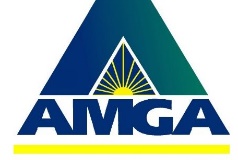 Spett.le 										AMGA Legnano S.p.AIl/La sottoscritto/a ………………………………………………………………………………………………………..,nato/a  a ……………………………………………………il…………………………………………………….. residente a ……………………………………….. Provincia di ………………………………………..in via ……………………………………………………., n……………Tel.………………………………………………………, email………………………………………………………,figlio/a del sig. ………………………………………………………………………………………attualmente in servizio presso la società……………………………………………………………………………,visto il bando “Borse di studio 2020” in memoria del Dott. Giovanni Bianchi,CHIEDEl’assegnazione di una borsa di studio.A tal fine dichiara quanto segue:Di aver frequentato l’Istituto Superiore……………………………………………………… ……………………………………………………………………. negli anni………………………..Di essere stato ammesso all’Esame di Stato con il credito scolastico di    ………..../60, ed in particolare:             Credito Scolastico Classe terza		………….             Credito Scolastico Classe quarta	………….             Credito Scolastico Classe quinta 	………….Di aver sostenuto l’Esame di Stato nell’anno scolastico 2019/2020 e di aver conseguito la votazione di ……………/100.Di essere studente universitario iscritto all’università………………………………………………………………di……………………………………………………………………………………….corso di laurea in ………………………………………………………………………………..Laurea triennaleLaurea magistraleDi essere perfettamente in corso e alla pari con gli esami e di non aver avuto interruzioni nel ciclo degli studi universitari che ho intrapreso.Il/La sottoscritto/a allega alla presente:Dichiarazione rilasciata dalla scuola, contenente valutazioni finali e credito scolastico ottenuti a conclusione di ciascuno degli anni di triennio;Copia del diploma di maturitàCertificato d’iscrizione rilasciato dai terminali dell’Università o autocertificazione, con le indicazioni degli esami sostenuti e del punteggio conseguitoAutocertificazione o dichiarazione rilasciata direttamente dal datore di lavoro, attestante l’attività professionale svolta, essendo io uno studente/essa lavoratore/trice Copia del codice fiscaleCopia della carta d’identità.Legnano, 24 novembre 2020.                                                                         In fede………………………………………..